Business Principles                                                           Name: __________________________________________________
Ch 7
7.1 Human Resource Management
7.2 Developing Employees

1) Who is Howard Schultz? Why is he significant? _________________________________________________________
__________________________________________________________________________________________________1) Define: human resource management ________________________________________________________________
__________________________________________________________________________________________________
2) How does Starbuck’s use HRM to gain competitive advantage? _____________________________________________
____________________________________________________________________________________________________________________________________________________________________________________________________
3) What is human resource planning? ___________________________________________________________________
____________________________________________________________________________________________________________________________________________________________________________________________________
4) Go to https://www.starbucks.com/about-us/company-information/mission-statement. What is Starbuck’s mission?
__________________________________________________________________________________________________
__________________________________________________________________________________________________

5) What are the two documents contained within a job analysis? 1) ___________________________________________
___________________ 2) _____________________________________________________________________________
6) What are the three steps to identifying hiring and firing needs? 7) If a company is recruiting, what are they doing? _________________________________
___________________________________________________________________________
___________________________________________________________________________
8)  What is discrimination? How can people be discriminated against? _________________________
__________________________________________________________________________________
__________________________________________________________________________________________________
____________________________________________________________________________________________________________________________________________________________________________________________________
9) What is the acronym EEOC used for? __________________________________________________________________
__________________________________________________________________________________________________
10) What are the four laws protected by the EEOC? __________________________________________________________________________________________________ 
__________________________________________________________________________________________________  
________________________________________________________________________________________________________________________________________________________________________________________________________________________________________________________________________________________________________________________________________________________________________________________________________
11) What is the selection process? ______________________________________________________________________
__________________________________________________________________________________________________
12) Put these in the correct order: Interview, Final Decision, Application, Employment Tests, Reference Check/Physical                                                                                                                                                                                                                                                                                     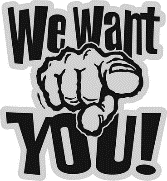 

13) What is the role of a contingent worker? _____________________________________________________________
__________________________________________________________________________________________________14) Define: orientation _______________________________________________________________________________
__________________________________________________________________________________________________
15) Why is ‘new employee orientation’ used? _____________________________________________________________
__________________________________________________________________________________________________

16) Read “Top Ten Ways to Turn Off a New Employee,” About, Inc., http://humanresources.about.com/library/weekly/aa022601a.htm(accessed October 9, 2011). Choose the TWO that would be the biggest turn off to you as a new employee. What are they? Why did you choose these two? ________
____________________________________________________________________________________________________________________________________________________________________________________________________________________________________________________________________________________________________________________________________________________________________________________________________________________________________________________________________________________________________________________________________________________________________________________________________________________________________________________________________________________________________________________________________________________________________________________________________________________________________________________________________________________________________________________________________________________________________________________________________________________

17) Describe the difference between on-the-job-training and off-the-job-training. Give an example of both. ___________
__________________________________________________________________________________________________________________________________________________________________________________________________________________________________________________________________________________________________________________________________________________________________________________________________________________________________________________________________________________________________________

18) Read and FULLY EXPLAIN “EEOC Agrees to Landmark Resolution of Discrimination Case Against Abercrombie & Fitch,” http://www.eeoc.gov/press/11-18-04.html (accessed October 10, 2011). What happened? Why was the company sued? On what grounds were they sued (there are three listed), where did this happen? __________________________
______________________________________________________________________________________________________________________________________________________________________________________________________________________________________________________________________________________________________________________________________________________________________________________________________________________________________________________________________________________________________________________________________________________________________________________________________________________________________________________________________________________________________________

NOW, WE ARE GOING TO BEGIN LOOKING AT WHAT IT TAKES TO BE HIRED AND STAY EMPLOYED. (this section is not in the textbook – we will come back to it later).

19) Congratulations, it is almost winter and stores are hiring for additional Christmas help! You need extra cash for the holidays and you have heard that new employees hired for the Christmas rush are sometimes employed long term. The problem is, you have never been on an interview for any type of job and don’t know what to where, the questions that will be asked, or how to respond – in short, you are nervous! 

      We are going to take a break from the online textbook for just a bit, and use a few other websites to learn about locating a job, what to wear to an interview, the types of questions that may be asked, mistakes people often make when interviewing, and how to GET THE JOB. 

      First of all, go to www.GCFLearnFree.org and save the site to your bookmarks – we will use it later.

      Now, got to https://www.thebalance.com/how-to-dress-for-an-interview-2061163
20) The first impression you make on a potential employer is incredibly ________________________ and important. When you first meet, employers will form an ______________________ based on what you're ___________________ and how you ________________________ yourself. Regardless of the work environment, it's important to ______________________ professionally for a job interview. This will help ________________________ that you make a ___________________________________________________________________________.

20) What does the sentence above mean when it states “how you carry yourself”? _______________________________
____________________________________________________________________________________________________________________________________________________________________________________________________
21) List five of the items given for Men’s Interview Attire.
    1) ____________________________________________________________________________________________
    2) ____________________________________________________________________________________________
    3) ____________________________________________________________________________________________
    4) ____________________________________________________________________________________________
    5) ____________________________________________________________________________________________22) Why is Women’s Interview Attire more complex? (Yes, you guys in class, you all need to know this. One day you might be a manager who is interviewing a lady for a position.) _______________________________________________
______________________________________________________________________________________________________________________________________________________________________________________________________________________________________________________________________________________________________
23) List five of the items given for Women’s Interview Attire.
    1) ______________________________________________________________________________________________
    2) ______________________________________________________________________________________________
    3) ______________________________________________________________________________________________
    4) ______________________________________________________________________________________________
    5) ______________________________________________________________________________________________
*** Clothing worn to an interview need not be expensive. It only needs to be clean and professional. 
24) Name three of the four items a person should not take to an interview.
                                                                                                                                                                                                                                                                       




Go to https://www.thebalance.com/how-to-improve-your-interview-technique-2061322 25) A job interview gives you a chance to shine. What you say and what you do is going to either move you to the next round of consideration for ________________________ or knock you out of contention. It doesn't take much to make an ________________________ - good or bad.
26) Define: contention (as it is used in #25) _______________________________________________________________
__________________________________________________________________________________________________
27) Why is Remembering to Focus on Listening important during an interview? __________________________________
____________________________________________________________________________________________________________________________________________________________________________________________________
28) Re-read What You Do Say Matters and correct this conversation: 

Secretary: “Good afternoon, may I help you?”
Your response: “Hi! How y’all doin’ today? Man, it took me forever to get here!”
Secretary: “Please take a seat and Mr. Johnson will be with you in a minute.”
Your response: “Well, I hope this doesn’t take all day – man, I have places to go.”

Mr. Johnson opens his office door and sticks his hand out to shake your hand. Instead of shaking hands, you walk right past him and sit down in a chair across from his desk.

Mr. Johnson: “Hello, I am Mr. Johnson and I will be interviewing you for the cashier position at Stock-n-Sell. Can I get you something to drink?”
Your response: “That’d be great! Do you have Monster or somethin’ with a lot of caffeine because it took me FOREVER to get here. It’s hot outside, my car didn’t start, and my neighbor cussed me when I asked for a lift! Can you believe that!?”
Mr. Johnson: “I am sorry you had difficulty getting here. I don’t believe we have Monster – can I get you a bottle of water?”
Your response: “Nah, I never drink the stuff.”
Mr. Johnson: “So tell me how you found out about this position.”
Your response: “Joey, my cousin, was fired for talking back and not following directions so I thought I might take his job.”
Mr. Johnson: (Smiling) “I am sorry, that position is no longer available.”
Your response: “But you said it was – the cashier position at Stock-n-Sell!”
Mr. Johnson: “I apologize; I was incorrect. My secretary will see you out.”

Go to: https://www.thebalance.com/what-is-an-open-job-interview-2061630
30) ….An open job _________________________ is an interview for employment where companies accept job _________________________ during a range of _______________________ when all applicants who are interested in applying can ___________________________. The company conducts _______________-___________-__________________ interviews rather than _______________________ individual interview appointments with candidates.
31) Explain How Do Open Job Interviews Work ____________________________________________________________
______________________________________________________________________________________________________________________________________________________________________________________________________________________________________________________________________________________________________
32) What is the difference between Interviews During a Block of Time and Interviews at Job Fairs or Other Hiring Events? ________________________________________________________________________________________________________________________________________________________________________________________________________________________________________________________________________________________________________________________________________________________________________________________________________
33) How does a person follow up after an open interview? __________________________________________________
______________________________________________________________________________________________________________________________________________________________________________________________________________________________________________________________________________________________________

Go to https://www.thebalance.com/what-to-expect-during-a-job-interview-206389734) Whether you are in high school, college, a recent college _______________________, or you have been out of the _____________________________, your job interview does not have to be an _________________________ experience. An interview is an ___________________________ for both ________________________ and the employer to decide whether or not you are a good fit.
35) List the four phases of the interview.



36) List the four types of questions a person may ask in an interview.                                                                                                                                                                                                                                                      





37) Explain each of the types listed in #36
   1. _______________________________________________________________________________________________
__________________________________________________________________________________________________
   2. _______________________________________________________________________________________________
__________________________________________________________________________________________________
   3. _______________________________________________________________________________________________
__________________________________________________________________________________________________
   4. _______________________________________________________________________________________________
__________________________________________________________________________________________________

38) Go to https://www.thebalance.com/tips-for-acing-a-second-interview-2061308You've done it! You passed the first interview with flying colors, and you just got a call or an email to schedule a second interview. What happens next? How can you use a second interview as a means to get a job offer?It's important to be aware that the company is seriously interested in you, or they wouldn't have called. You are definitely in contention for the job! Here are suggestions on how to use your second job interview to help secure an offer.

List the ten tips outlined on this webpage.
                                                                                                                                                                                                                                                      












39) Explain each of the tips listed in #39 
  1. ______________________________________________________________________________________________
__________________________________________________________________________________________________ 
  2. _______________________________________________________________________________________________
__________________________________________________________________________________________________
  3. _______________________________________________________________________________________________
__________________________________________________________________________________________________
  4. _______________________________________________________________________________________________
__________________________________________________________________________________________________
  5. _______________________________________________________________________________________________
__________________________________________________________________________________________________
  6. _______________________________________________________________________________________________
__________________________________________________________________________________________________
  7. _______________________________________________________________________________________________
__________________________________________________________________________________________________
  8. _______________________________________________________________________________________________
__________________________________________________________________________________________________
  9. _______________________________________________________________________________________________
__________________________________________________________________________________________________
10. _______________________________________________________________________________________________
__________________________________________________________________________________________________

40) https://www.gcflearnfree.org/careerplanningandsalary/ (5 questions = 100 points)
Complete Discover Your Career Needs – summarize the lesson (BE THOROUGH) __________________________________________________________________________________________________
____________________________________________________________________________________________________________________________________________________________________________________________________
__________________________________________________________________________________________________
Complete Explore Careers – summarize the lesson (BE THOROUGH)   __________________________________________________________________________________________________
______________________________________________________________________________________________________________________________________________________________________________________________________________________________________________________________________________________________________
Complete Salary Basics – summarize the lesson (BE THOROUGH) __________________________________________________________________________________________________
______________________________________________________________________________________________________________________________________________________________________________________________________________________________________________________________________________________________________
Complete Gain Job Skills – summarize the lesson (BE THOROUGH)  __________________________________________________________________________________________________
______________________________________________________________________________________________________________________________________________________________________________________________________________________________________________________________________________________________________
Complete Make a Career Plan – summarize the lesson(BE THOROUGH)   __________________________________________________________________________________________________
______________________________________________________________________________________________________________________________________________________________________________________________________________________________________________________________________________________________________

Take the Quiz – Write your score here ________________________  Be aware. I can look up your score, so be truthful.

41) https://www.gcflearnfree.org/jobsearchandnetworking/  
Complete Job Search Savvy – summarize the lesson (BE THOROUGH) (5 questions = 120 points)
__________________________________________________________________________________________________
______________________________________________________________________________________________________________________________________________________________________________________________________________________________________________________________________________________________________
Complete Find a Job Online – summarize the lesson (BE THOROUGH) 
__________________________________________________________________________________________________
______________________________________________________________________________________________________________________________________________________________________________________________________________________________________________________________________________________________________
Complete Networking Basics – summarize the lesson (BE THOROUGH)
__________________________________________________________________________________________________
______________________________________________________________________________________________________________________________________________________________________________________________________________________________________________________________________________________________________
Complete Job Hunt With Social Medial – summarize the lesson (BE THOROUGH) 
__________________________________________________________________________________________________
______________________________________________________________________________________________________________________________________________________________________________________________________________________________________________________________________________________________________
Complete Personal Branding 101 – summarize the lesson (BE THOROUGH) 
__________________________________________________________________________________________________
______________________________________________________________________________________________________________________________________________________________________________________________________________________________________________________________________________________________________
Complete 3 Steps To Identifying Transferrable Skills – summarize the lesson (BE THOROUGH)
__________________________________________________________________________________________________
______________________________________________________________________________________________________________________________________________________________________________________________________________________________________________________________________________________________________

Take the Quiz – Write your score here ________________________  Be aware. I can look up your score, so be truthful.

42) https://www.gcflearnfree.org/coverletters/
Complete Cover Letters – summarize the lesson (BE THOROUGH)
__________________________________________________________________________________________________
______________________________________________________________________________________________________________________________________________________________________________________________________________________________________________________________________________________________________
Take the Quiz – Write your score here _______________________. Be aware, I can look up your score, so be truthful.

43) https://www.gcflearnfree.org/interviewingskills/
Complete Types of Interviews – summarize the lesson (BE THOROUGH)
__________________________________________________________________________________________________
______________________________________________________________________________________________________________________________________________________________________________________________________________________________________________________________________________________________________
Complete What to Prepare Before an Interview – summarize the lesson (BE THOROUGH)
__________________________________________________________________________________________________
______________________________________________________________________________________________________________________________________________________________________________________________________________________________________________________________________________________________________
Complete What to Do During an Interview – summarize the lesson (BE THOROUGH)
__________________________________________________________________________________________________
______________________________________________________________________________________________________________________________________________________________________________________________________________________________________________________________________________________________________
Complete Following Up After an Interview – summarize the lesson (BE THOROUGH)
__________________________________________________________________________________________________
______________________________________________________________________________________________________________________________________________________________________________________________________________________________________________________________________________________________________
Complete Simple Rules for Following Up After an Interview – summarize the lesson (BE THOROUGH)
__________________________________________________________________________________________________
______________________________________________________________________________________________________________________________________________________________________________________________________________________________________________________________________________________________________
Take the Quiz – Write your score here _______________________. Be aware, I can look up your score, so be truthful.

44) https://www.gcflearnfree.org/jobapplications/
Complete Gathering Your Personal Information – summarize the lesson (BE THOROUGH)
__________________________________________________________________________________________________
______________________________________________________________________________________________________________________________________________________________________________________________________________________________________________________________________________________________________
Complete Obtaining References – summarize the lesson (BE THOROUGH)
__________________________________________________________________________________________________
______________________________________________________________________________________________________________________________________________________________________________________________________________________________________________________________________________________________________
Complete Completing a Job Application – summarize the lesson (BE THOROUGH)
__________________________________________________________________________________________________
______________________________________________________________________________________________________________________________________________________________________________________________________________________________________________________________________________________________________
Take the Quiz – Write your score here. ______________________. Be aware, I can look up your score, so be truthful.

45) https://www.gcflearnfree.org/jobsearchandnetworking/
Complete Job Search Savvy – summarize the lesson (BE THOROUGH)
__________________________________________________________________________________________________
______________________________________________________________________________________________________________________________________________________________________________________________________________________________________________________________________________________________________
Complete Find a Job Online – summarize the lesson (BE THOROUGH)
__________________________________________________________________________________________________
______________________________________________________________________________________________________________________________________________________________________________________________________________________________________________________________________________________________________
Complete Networking Basics – summarize the lesson (BE THOROUGH)
__________________________________________________________________________________________________
______________________________________________________________________________________________________________________________________________________________________________________________________________________________________________________________________________________________________
Complete Job Hunt with Social Media – summarize the lesson (BE THOROUGH)
__________________________________________________________________________________________________
______________________________________________________________________________________________________________________________________________________________________________________________________________________________________________________________________________________________________
Complete Personal Branding 101 – summarize the lesson (BE THOROUGH)
__________________________________________________________________________________________________
______________________________________________________________________________________________________________________________________________________________________________________________________________________________________________________________________________________________________
Complete 3 Steps to Identifying Transferrable Skills – summarize the lesson (BE THOROUGH)
__________________________________________________________________________________________________
______________________________________________________________________________________________________________________________________________________________________________________________________________________________________________________________________________________________________
Take the Quiz – Write your score here. _______________________. Be aware, I can look up your score, so be truthful.

46) https://www.gcflearnfree.org/resumewriting/
Complete Why You Need a Resume – summarize the lesson (BE THOROUGH)
__________________________________________________________________________________________________
______________________________________________________________________________________________________________________________________________________________________________________________________________________________________________________________________________________________________
Complete Resume Formats: Choosing the Right One – summarize the lesson (BE THOROUGH)
__________________________________________________________________________________________________
______________________________________________________________________________________________________________________________________________________________________________________________________________________________________________________________________________________________________
Complete Resume Tips and Strategies – summarize the lesson (BE THOROUGH)
__________________________________________________________________________________________________
______________________________________________________________________________________________________________________________________________________________________________________________________________________________________________________________________________________________________
Complete Contact Information – summarize the lesson (BE THOROUGH)
__________________________________________________________________________________________________
______________________________________________________________________________________________________________________________________________________________________________________________________________________________________________________________________________________________________
Complete Objectives, Summaries, or Professional Profiles – summarize the lesson (BE THOROUGH)
__________________________________________________________________________________________________
______________________________________________________________________________________________________________________________________________________________________________________________________________________________________________________________________________________________________
Complete – Employment History -- summarize the lesson (BE THOROUGH)
__________________________________________________________________________________________________
______________________________________________________________________________________________________________________________________________________________________________________________________________________________________________________________________________________________________
Complete Education Information – summarize the lesson (BE THOROUGH)
__________________________________________________________________________________________________
______________________________________________________________________________________________________________________________________________________________________________________________________________________________________________________________________________________________________
Complete Additional Information and References – summarize the lesson (BE THOROUGH)
__________________________________________________________________________________________________
______________________________________________________________________________________________________________________________________________________________________________________________________________________________________________________________________________________________________
Complete Preparing Your Resume for the Internet – summarize the lesson (BE THOROUGH)
__________________________________________________________________________________________________
______________________________________________________________________________________________________________________________________________________________________________________________________________________________________________________________________________________________________
View the Gallery of Sample Resumes – choose three formats that you like best and might fit a job you would apply for.
List the three.
                                                                                                                                                                                                                                             


Complete Create a Cyber-Safe Resume – summarize the lesson (BE THOROUGH)
________________________________________________________________________________________________________________________________________________________________________________________________________________________________________________________________________________________________________________________________________________________________________________________________________
View Resume Resources. Choose five resources that appeal to you.
                                                                                                                                                                                                                                                    





Take the Quiz – Write your score here. _______________________. Be aware, I can look up your score, so be truthful.
